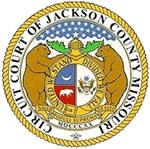 	NOTICEMay 14, 2020Beginning Monday, May 18, 2020, litigants involved in paternity or modification matters, (ReFOCIS and PTLA), may register online for classes, (https://www.16thcircuit.org/resource-services), scheduled for June, (July dates are being added), at Family Court Resource Services located in Independence.At this time, parties involved in dissolution of marriage matters shall continue to take the online FOCUS on Kids course available through the University of Missouri Extension Center (https://extension2.missouri.edu/programs/focus-on-kids).  Parties involved in dissolutions can expect to take the online course until further notice.Extensive sanitation and precautionary measures have been put in place to ensure the safety of instructors and parents.  Each class will be restricted to ten (10) participants each, but classes have been added to accommodate the demand.  If parents elect not to participate in live classes for reasons related to the COVID-19 virus, they may contact Resource Services to request that a packet of course material be sent to them.  If parties receive the course material by mail, they will be expected to send their Certificate of Completion to the Department of Civil Records where their matter is being heard.Connections Supervised Visitation Services will begin June 1st starting with a three (3) day schedule and then expanding to seven (7) days over time.  Visits will be limited to forty-five (45) minutes each to allow for sanitation between visits and parents and children will be asked to wear masks while in common areas.  In order to ensure appropriate social distancing, parents will be limited to bi-weekly visits in the short term until direction from the Court and local Health Department dictates otherwise. Visits and exchanges for now will only be available in Independence as the Rockhurst Community Center will remain closed at least through June 28, 2020.Please direct any questions or concerns to: Karen J Brown: 651-8594 Autumn Jurado:  881-1813FCRS:  881-1814